様式５　自施設実習実践計画・報告書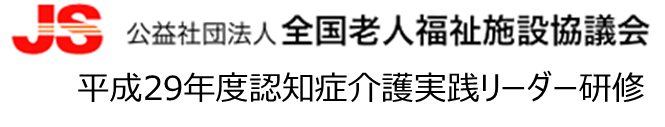 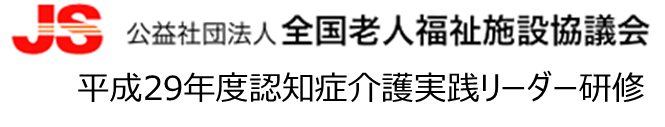 施設名：　　　　　　　　　　　　　　　　　　　　　　　　　　　　氏名：　　　　　　　　　　　　　　　　　　　　11月７日（水）「報告とまとめ」の際に原本で提出ください。＊職場（ﾁｰﾑ）における自分を含めた組織図を書いてください。自分には●をつけてください。＊職場（ﾁｰﾑ）における自分を含めた組織図を書いてください。自分には●をつけてください。１　現状（課題に対しての具体的場面・問題点）（課題に対しての具体的場面・問題点）２　課題７　実践の結果３　到達目標（指導目標の立案・指導計画の作成・指導方法の活用等）３　到達目標（指導目標の立案・指導計画の作成・指導方法の活用等）３　到達目標（指導目標の立案・指導計画の作成・指導方法の活用等）３　到達目標（指導目標の立案・指導計画の作成・指導方法の活用等）３　到達目標（指導目標の立案・指導計画の作成・指導方法の活用等）３　到達目標（指導目標の立案・指導計画の作成・指導方法の活用等）８　実習の考察４　実施内容５具体的な方法（６W3H）５具体的な方法（６W3H）５具体的な方法（６W3H）６　それぞれの結果・評価６　それぞれの結果・評価①　　　月　　日～　　月　　日９　今後の課題②　　　月　　日～　　月　　日責任者・上司確認欄③　　　月　　日～　　月　　日職種氏名　　　　　　　　　　　　　　　　　　　　　　　　　　　　　　㊞職種氏名　　　　　　　　　　　　　　　　　　　　　　　　　　　　　　㊞